Call a Friend to ChristVictor Beshir sent a message to the members of Coptic Evangelism Fellowship of North America Group.To reply to this message, follow the link below:http://www.facebook.com/n/?inbox%2Freadmessage.php&t=482976621000&mid=2f43634G27ef2badGc89cd69G0&n_m=beshirv%40gmail.com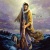 